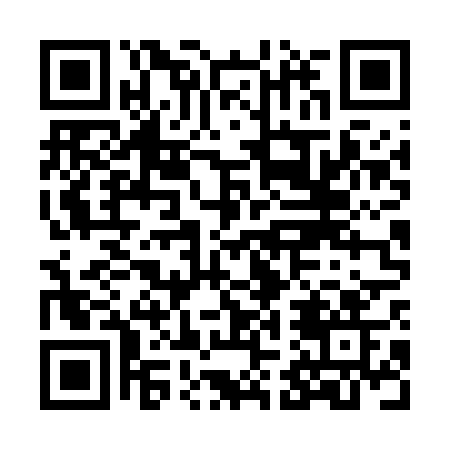 Prayer times for Eagleswood Village, New Jersey, USAMon 1 Jul 2024 - Wed 31 Jul 2024High Latitude Method: Angle Based RulePrayer Calculation Method: Islamic Society of North AmericaAsar Calculation Method: ShafiPrayer times provided by https://www.salahtimes.comDateDayFajrSunriseDhuhrAsrMaghribIsha1Mon3:575:331:014:598:2910:052Tue3:585:341:014:598:2910:043Wed3:595:341:024:598:2810:044Thu4:005:351:024:598:2810:045Fri4:005:361:024:598:2810:036Sat4:015:361:024:598:2810:037Sun4:025:371:024:598:2710:028Mon4:035:371:025:008:2710:019Tue4:045:381:025:008:2710:0110Wed4:055:391:035:008:2610:0011Thu4:065:391:035:008:269:5912Fri4:075:401:035:008:259:5913Sat4:085:411:035:008:259:5814Sun4:095:421:035:008:249:5715Mon4:105:421:035:008:249:5616Tue4:115:431:035:008:239:5517Wed4:125:441:034:598:229:5418Thu4:135:451:034:598:229:5319Fri4:145:461:044:598:219:5220Sat4:155:461:044:598:209:5121Sun4:175:471:044:598:209:5022Mon4:185:481:044:598:199:4923Tue4:195:491:044:598:189:4824Wed4:205:501:044:598:179:4625Thu4:215:511:044:588:169:4526Fri4:235:511:044:588:159:4427Sat4:245:521:044:588:159:4328Sun4:255:531:044:588:149:4129Mon4:265:541:044:578:139:4030Tue4:285:551:044:578:129:3931Wed4:295:561:044:578:119:37